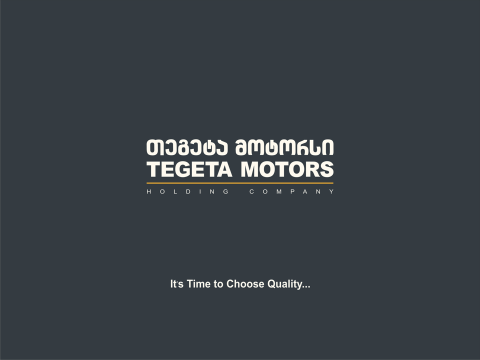 თეგეტა მოტორსის კომპიუტერული ტექნიკის შესყიდვის ელექტრონული ტენდერის განაცხადიზოგადი ინფორმაციაკომპანიის შესახებშპს „თეგეტა მოტორსი“ მუდმივად განვითარებასა და ხარისხზე ორიენტირებული ჰოლდინგური კომპანიაა,  რომელმაც 28 წლიანი წარმატების გზა განვლო, დღეს კი, კორპორატიულ და საცალო მომხმარებელს ავტოპროდუქტებისა და ავტოტექმომსახურების სრულ ასორტიმენტს სთავაზობს და ლიდერია საავტომობილო მომსახურების დარგში. ამ ხნის განმავლობაში, არაერთხელ მიიღო „ოქროს ბრენდის“  სტატუსი და „წლის კომპანიის“ აღიარება. ასეთივე წარმატებით, კომპანია წარმოდგენილია ამიერკავკასიის ბაზარზე. შესყიდვის ობიექტის დასახელებაშპს „თეგეტა მოტორსი“ (ს/კ 202177205) აცხადებს ელექტრონულ ტენდერს  კომპანიისთვის კომპიუტერული ტექნიკის შესყიდვასთან დაკავშირებით. განსაკუთრებული მოთხოვნები: აღნიშნული ტენდერი ცხადდება 4 ლოტად, მონაწილეებს ეძლევათ უფლება გააკეთონ შემოთავაზება როგორც სრულ ასორტიმენტზე, 4-ვე ლოტზე, ასევე ცალ-ცალკე კონკრეტულ ლოტებზე. ლოტი #2-ის ნოუთბუქი კატეგორია A დამატებით ცალკე ლოტად განიხილება, იმის გათვალისწინებით, რომ მოთოხვნილია კონკრეტული ბრენდის მოდელი. წინამდებარე ტენდერში გამარჯვებული კომპანია ვალდებულია უზრუნველყოს კომპანიის ტექნიკური პეციფიკაციის მიხედვით, დანართი N2 მიხედვით შესყიდვის ობიექტით მომარაგება ეტაპობრივად, ხელშეკრულების გაფორმების შემდეგ, მყიდველის თითოეული მოთხოვნის გაკეთებიდან 3 სამუშაო დღის განმავლობაში მოთხოვნილი რაოდენობის შესყიდვის ოქბიექტი. შესყიდვის ობიექტის სრულად მიწოდება უნდა მოხდეს მხარეების შესაბამის შეთანხმების საფუძველზე, 2024 წლის 31 მარტამდე.საქონლის/მომსახურების/სამუშაოს აღწერა (ტექნიკური დავალება), შესყიდვის ობიექტის რაოდენობა/მოცულობაშესასყიდი შესყიდვის ობიექტის საორიენტაციო რაოდენობა  წარმოდგენილია დანართი N1-ის სახით;შესყიდვის ობიექტის ტექნიკური მახასიათებლები წარმოდგენილია დანართი N2-ის სახით. ლოტი#1 და ლოტი#2-ით გათვალისწინებული კომიუტერული ტექნიკის შემოთავაზება ჩაშლილი უნდა იყოს ქვემოთმოცემულის შესაბამისად.საგრანტიო ვადა თუ აღემატება მინმალურ მოთხოვნილ 1 წელს, ყოველი დამატებითი წლის საგარანტიო მომსახურების საფასუირ გამოყოფილი უნდა იყოს შემოთავაზებაში.შემოთავაზებაში გამიჯნული უნდა იყოს მოწყობილობის და ვინდოუსის ლიცენზიის ღირებულება.შენიშვნა: შემსყიდველი უფლებას იტოვებს ტენდერის მსვლელობის პროცესში, საჭიროებისამებრ, შეცვალოს შესყიდვის ობიექტის ტექნიკური მახასიათებლები და შესასყიდი რაოდენობა, რის შესახებ ეცნობება ტენდერში მონაწილე კომპანიებს.განფასების მოთხოვნის პირობებიფასების მოწოდება ხდება დანართი №1-ის მიხედვით (დოკუმენტი ატვირთეთ როგორც ექსელის ფაილის სახით, ასევე უფლებამოსილი პირის მიერ ხელმოწერილი, ბეჭდით დამოწმებული, დასკანერებული ვერსია);წინადადებაში მითითებული ფასი უნდა იყოს მოცემული ყველა გადასახადის გათვალისწინებით (მათ შორის ტრანსპორტირება და საქართველოს კანონმდებლობით გათვალისიწნებული  გადასახადები).საქონლის მიწოდების/მომსახურების გაწევის ფორმა და ადგილი4.1 შესყიდვის ობიექტის მიწოდების ადგილი: საქართველო, ქ. თბილისი, დავით აღმაშენებლის ხეივანი N129.4.2 შესყიდვის ობიექტის მოწოდება ეტაპობრივად, ხელშეკრულების გაფორმების შემდეგ, მყიდველის თითოეული მოთხოვნის გაკეთებიდან 3 სამუშაო დღის განმავლობაში მოთხოვნილი რაოდენობის შესაბამისად.ანგარიშსწორების პირობა5.1 ანგარიშსწორება მოხდება კონსიგნაციის წესით, უნაღდო ანგარიშსწორებით შესყიდვის ობიექტის მიღებიდან და შესაბამისი მიღება-ჩაბარების აქტის გაფორმებიდან ან/და სასაქონლო ზედნადების დადასტურებიდან   15 (თხუთმეტი) კალენდარული დღის განმავლობაში.შენიშვნა:  ავანსის მოთხოვნა განიხილება ინდივიდუალურად და შესაძლებელია მხოლოდ საბანკო გარანტიის საფუძველზე, არაუმეტეს მთლიანი საკონტრაქტო ღირებულების 30 %-სა. გამარჯვებულის გამოვლენატენდერით დაინტერესებულმა კომპანიებმა წინადადებები უნდა წარადგინონ შესყიდვების ელექტრონული პლატფორმის საშუალებით. ტენდერი ჩატარდება ეგრეთ წოდებული ერთი კონვერტის პრინციპით.სატენდერო კომიტეტი განიხილავს ელ. პლატფორმის საშუალებით წარმოდგენილ ყველა სატენდერო წინადადებას და გამარჯვებულ კომპანიას გამოავლენს ქვემოთ ჩამოთვლილი კრიტერიუმების გათვალისწინებით:შემოთავაზებული პროდუქციის ფასი - 50 ქულა;შემოთავაზებული პროდუქციის/ წარმოდგენილი ტექნიკური სპეციფიკაცია - 40 ქულა;კომპანიის გამოცდილება/პროფაილი (დანართი #3-ის მიხედვით, სამივე გვერდი შევსებული) - 10 ქულა.შენიშვნა: შემსყიდველი არ არის ვალდებული მონაწილე კომპანიას მისცეს სიტყვიერი ან წერილობით ახსნა-განმარტება ელექტრონულ ტენდერთან დაკავშირებულ ნებისმიერ გადაწყვეტილებაზე.პრეტენდენტის მიერ ელექტრონულ პორტალზე ასატვირთი დოკუმენტაციაფასების ცხრილი (დანართი N1) განსაკუთრებული მოთხოვნების (პუნქტი 1.1) გათვალისწინებით. ფასი მოცემული უნდა იყოს ტრანსპორტირებისა და ყველა გადასადახის ჩათვლით, როგორც ხელმოწერილი, სკანირებული ვერსია, ისე ექსელის ფორმატი;ამონაწერი მეწარმეთა და არასამეწარმეო (არაკომერციული) იურიდიული პირების რეესტრიდან, რომელიც გაცემული უნდა იყოს წინამდებარე ელექტრონული ტენდერის გამოცხადების პერიოდამდე არაუმეტეს 3 თვისა. კომპანიის გამოცდილება/პროფაილი;კომპანიის კორპორატიული კლიენტების ჩამონათვალი;სარეკომენდაციო წერილები;დამატებითი ინფორმაციაწინადადების წარდგენის მომენტისთვის პრეტენდენტი არ უნდა იყოს: გაკოტრების პროცესში;ლიკვიდაციის პროცესში;საქმიანობის დროებით შეჩერების მდგომარეობაში.პრეტენდენტის მიერ წარმოდგენილი წინადადება ძალაში უნდა იყოს წინადადებების მიღების თარიღიდან 30 (ოცდაათი) კალენდარული დღის განმავლობაში.შემსყიდველი იტოვებს უფლებას გადაამოწმოს პრეტენდენტებისგან მიღებული ნებისმიერი სახის ინფორმაცია, ასევე მოიძიოს ინფორმაცია პრეტენდენტი კომპანიის ან მისი საქმიანობის შესახებ. იმ შემთხვევაში, თუ დადასტურდება, რომ პრეტენდენტის მხრიდან მოწოდებული ინფორმაცია არ შეესაბამება სინამდვილეს ან გაყალბებულია, პრეტენდენტი იქნება დისკვალიფიცირებული.შემსყიდველი არ მიიღებს არავითარ ზეპირ შეკითხვას დამატებითი ინფორმაციის მისაღებად. გამონაკლისის სახით მიიღება შეკითხვები ტელეფონით.შესაძლებელია განხორციელდეს პრეტენდენტებისაგან სხვა დამატებითი ინფორმაციის მოთხოვნა და/ან წარდგენილი ინფორმაციის დაზუსტება ტენდერის მსვლელობის პერიოდში;სატენდერო წინადადების მიღების ბოლო ვადაა:  2023 წლის 18 აპრილი,  13:00  საათი.ტენდერის შინაარსობრივ მხარესთან დაკავშირებით კითხვების შემთხვევაში, გთხოვთ, გამოიყენოთ ელექტრონულ პორტალზე განთავსებული კითხვა/პასუხის ველი, რომელიც ხელმისაწვდომია ყველა დაინტერესებული პირისთვის და წარმოადგენს ღია/საჯარო ინფორმაციას, ან მოგვწერეთ შემდეგ ელექტრონულ მისამართზე: ITorders@tegetamotors.geტენდერის გამოცხადების თარიღი 4 აპრილი, 2023ტენდერის დასრულების თარიღი18 აპრილი, 2023 (13:00 საათი)